Chapter Chairman’s Report / Article (for Chapter Website)TYPE Your Information in the Text Boxes.  You can save, print and email this report.IF YOU WANT TO MAKE A REPORT AT THE CHAPTER MEETING, NOTIFY THE
 CHAPTER VICE PRESIDENT AT LEAST THREE DAYS BEFORE THE MEETING. Name of Committee: 
Chairman: Email:          7                                                                                  Phone # Date:REPORT / ARTICLENews / Status on any Past Events / Activities since last meeting and this meeting:Near-Term Events / Activities from this meeting to NEXT requiring support from and / or Communications to Council: Include Date, Time, Location & Contact Person.HANDOUTS: Please have at least 50 handouts about your program to distribute at Chapter Meeting. Please send flyer, brochure, etc. to Chapter Webmaster for inclusion on website. 
Email to: mailto:ockc@ockc.net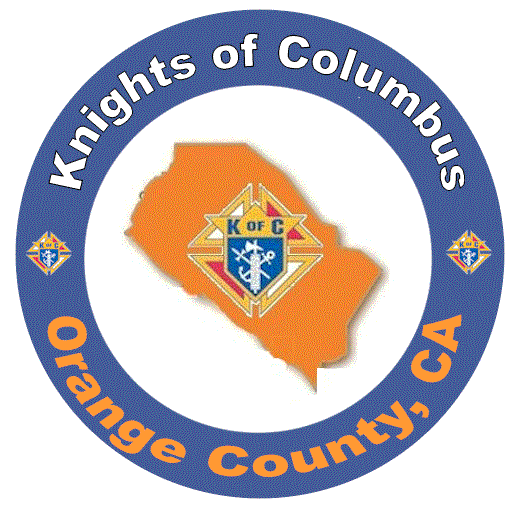 Chapter Website: www.ockc.netPlease provide a copy of this report with any handouts to 
Chapter Secretary for inclusion in Chapter Minutes! 